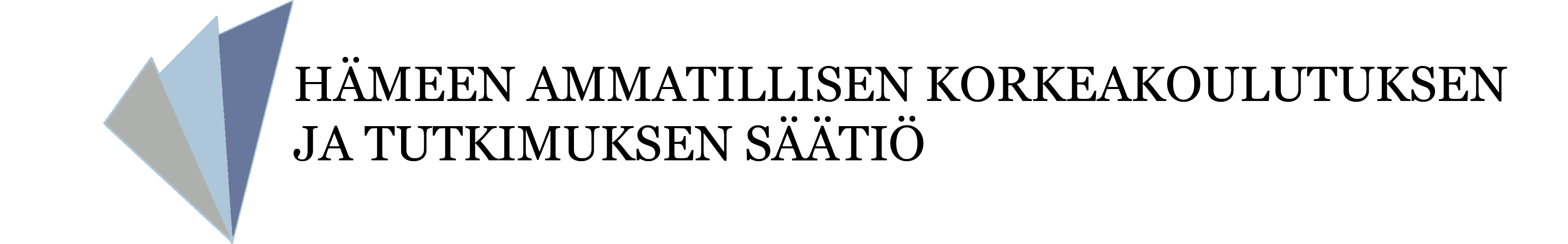 Visamäentie 35 A, 1. krs., 13100 HÄMEENLINNAwww.hakkts.fiLAHJAKIRJAHämeen ammatillisen korkeakoulutuksen ja tutkimuksen säätiölleVerovähennysehdotTuloverolain 57 § perusteella tieteen tukemiseksi tehty lahjoitus on vähennettävissä yhteisön (osakeyhtiö, osuuskunta, säästöpankki, sijoitusrahasto, keskinäinen vakuutusyhtiö, aatteellinen tai taloudellinen yhdistys, säätiö) kokonaistulosta valtionverotuksessa. Verovähennyskelpoisen lahjoituksen tulee olla vähintään 850 euroa tai enintään 50 000 euroa.Tuen maksaja voi olla esim. opinnäytetyön tai tutkimuksen toimeksiantaja. Toimeksiantaja ei valvo työnedistymistä vaan hyväksyy pelkän lopputuloksen. Tutkimustuloksien tulee olla julkisia. Tutkimuksen tai opinnäytetyön tekijä ei voi olla toimeksiantajaan nähden työsuhteessa. Tuloverolaki 82 §. Vähennysoikeus ei koske yksityishenkilöitä.Lahjakirja palautetaan säätiölle, jonka osoite on lomakkeen yläreunassa.Tuen määrä euroinaTuen määrä euroinaTilikausi, jolta suoritus halutaan vähentääPankkiyhteysNordea IBAN FI81 1032 3000 5097 07BIC NDEAFIHH PankkiyhteysNordea IBAN FI81 1032 3000 5097 07BIC NDEAFIHH MaksupäiväYritys tai yhteisöYritys tai yhteisöKotikuntaOsoite ja yhteystiedotOsoite ja yhteystiedotOsoite ja yhteystiedotYrityksessä tai yhteisössä asiaa hoitaa, nimi ja sähköpostiYrityksessä tai yhteisössä asiaa hoitaa, nimi ja sähköpostiYrityksessä tai yhteisössä asiaa hoitaa, nimi ja sähköpostiAmmattikorkeakoulun yhteyshenkilö, yksikön johtaja tai koulutuspäällikkö tai muu henkilö, joka ohjaa tutkimusta tai vastaavasti tuntee tieteen-, taiteen- tai tutkimusalan, johon lahjoitus halutaan kohdennettavanAmmattikorkeakoulun yhteyshenkilö, yksikön johtaja tai koulutuspäällikkö tai muu henkilö, joka ohjaa tutkimusta tai vastaavasti tuntee tieteen-, taiteen- tai tutkimusalan, johon lahjoitus halutaan kohdennettavanAmmattikorkeakoulun yhteyshenkilö, yksikön johtaja tai koulutuspäällikkö tai muu henkilö, joka ohjaa tutkimusta tai vastaavasti tuntee tieteen-, taiteen- tai tutkimusalan, johon lahjoitus halutaan kohdennettavanTuki tieteen tukemiseen on tarkoitettu käytettäväksi tutkimustoiminnan edistämiseen pääasiassa seuraavalla koulutus- tai tutkimusalalla tai tutkimuksessa Tuki tieteen tukemiseen on tarkoitettu käytettäväksi tutkimustoiminnan edistämiseen pääasiassa seuraavalla koulutus- tai tutkimusalalla tai tutkimuksessa Tuki tieteen tukemiseen on tarkoitettu käytettäväksi tutkimustoiminnan edistämiseen pääasiassa seuraavalla koulutus- tai tutkimusalalla tai tutkimuksessa PäiväysAllekirjoitus ja nimenselvennys____________________________________________________Allekirjoitus ja nimenselvennys____________________________________________________Tuen vastaanottaminen tukee säätiön tarkoituksen toteuttamistaTuen vastaanottaminen tukee säätiön tarkoituksen toteuttamistaPäiväysAllekirjoitusJyrki Miettunen, säätiön asiamiesSäätiön merkintä: raha saapunut ja rekisteritunniste